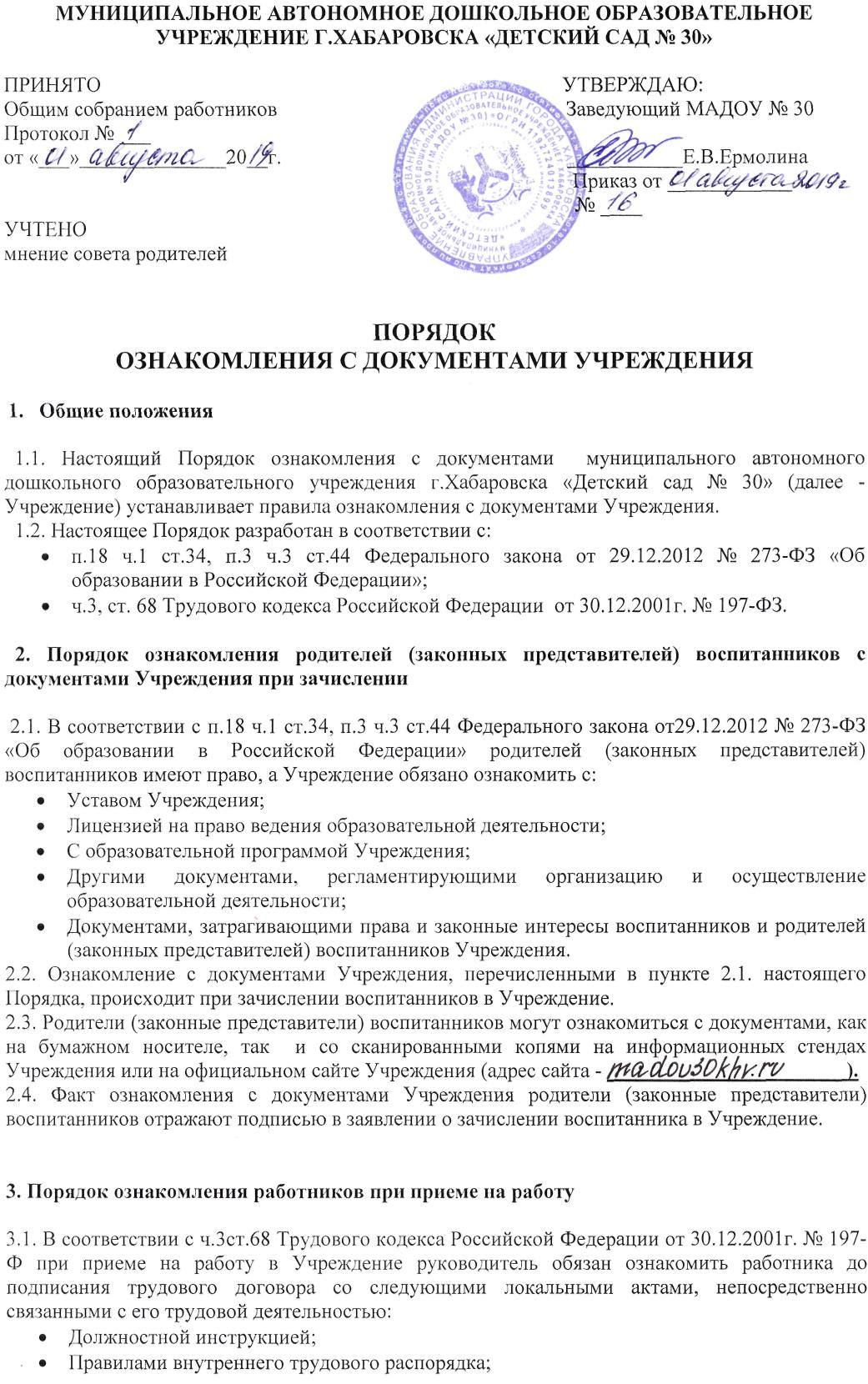 Коллективным договором;Положением об оплате труда (ст.135 ТК РФ);Правилами и инструкциями по охране труда (ст.212 ТК РФ);Положением о защите персональных данных работников;Иными локальными актами, непосредственно связанными с трудовой деятельностью принимаемого на работу работника.3.2. Работник может ознакомиться с локальными актами, как на бумажном носителе, так  и со сканированными копями на информационных стендах Учреждения или на официальном сайте Учреждения (адрес сайта – madou30rhv.ru).3.3. Факт ознакомления работника, принимаемого на работу, с документами  Учреждения подтверждается подписью работника в Листках ознакомления, которые могут находятся вместе с копиями сканированных документов у руководителя Учреждения или делопроизводителя.4. Порядок ознакомления с документами Учреждения родителей (законных представителей) воспитанников и работников.1.1. Родители (законные представители) воспитанников и работники в период функционирования Учреждения могут ознакомиться с документами Учреждения:На бумажном носителе у руководителя Учреждения или делопроизводителя;На официальном сайте Учреждения (адрес сайта - madou30rhv.ru).на педагогическом совете, родительских собраниях, общих собраниях работников и других мероприятиях Учреждения.5. Делопроизводство5.1. В соответствии с номенклатурой дел Учреждения оригиналы документов, перечисленных в пунктах 2.1. и 3.1. настоящего Порядка, хранятся у руководителя Учреждения.5.2. Сканированные копии правоустанавливающих документов, а также отдельных локальных нормативных актов, затрагивающих интересы воспитанников, работников Учреждения размещаются на информационных стендах.5.3. Сканированные копии правоустанавливающих документов, а также отдельных локальных нормативных актов, учебно – программная документация и другие документы, регламентирующие организацию и осуществление образовательной деятельности размещаются на официальном сайте Учреждения madou30rhv.ru).